DENİZCİLİK FAKÜLTESİMEZUNİYET BELGESİ BAŞVURU FORMUStajlarımı tamamladığımı ve 240 AKTS tamamladığımdan mezuniyet işlemlerimin yapılmasını arz eder. Yukarıdaki bilgilerimin doğruluğunu beyan ederim.  .…./….../………                                                                                                                      Adı Soyad       İmza**MEZUNİYETİNİZ OKUL TARAFINDAN İŞLENDİKTEN SONRA EDEVLET ÜZERİNDEN MEZUN BELGESİ ALABİLİRSİNİZ .ADI SOYADIBÖLÜMÜBÖLÜMÜBABA ADI ANNE ADIANNE ADIDOĞUM TARİHİDOĞUM YERİDOĞUM YERİT.C. KİMLİK NOOKUL NUMARASIOKUL NUMARASITELEFON NOE-POSTAE-POSTAİKAMET ADRESİİKAMET ADRESİİKAMET ADRESİSİZE ULAŞILMASINI SAĞLAYACAK BİR YAKININIZIN ADRESİ VE TELEFONUSİZE ULAŞILMASINI SAĞLAYACAK BİR YAKININIZIN ADRESİ VE TELEFONUSİZE ULAŞILMASINI SAĞLAYACAK BİR YAKININIZIN ADRESİ VE TELEFONUhttps://mezun.deu.edu.tr adresinden mezun bilgi formunu mutlaka doldurmanız gerekmektedir. https://mezun.deu.edu.tr adresinden mezun bilgi formunu mutlaka doldurmanız gerekmektedir. 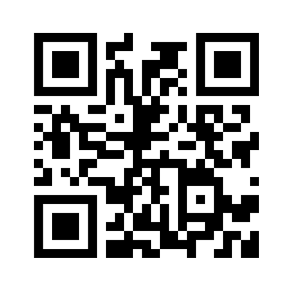 Açık rıza metnini onaylayınız https://acikriza.deu.edu.tr/?aref=D024C752-22E2-491D-89C6-99138C9CF2B9 Açık rıza metnini onaylayınız https://acikriza.deu.edu.tr/?aref=D024C752-22E2-491D-89C6-99138C9CF2B9 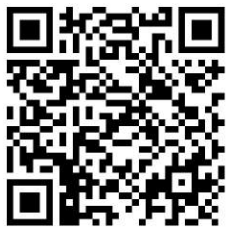 Başvurular elden ya da form doldurularak imzalı olarak denz.ogrisl@deu.edu.tr adresine gönderilmek sureti ile yapılabilir.Başvurular elden ya da form doldurularak imzalı olarak denz.ogrisl@deu.edu.tr adresine gönderilmek sureti ile yapılabilir.Başvurular elden ya da form doldurularak imzalı olarak denz.ogrisl@deu.edu.tr adresine gönderilmek sureti ile yapılabilir.Merkez Kütüphaneden ve Denizcilik Fakültesi okuma odasından ilişik kesme formunu onaylatınız.Merkez Kütüphaneden ve Denizcilik Fakültesi okuma odasından ilişik kesme formunu onaylatınız.Merkez Kütüphaneden ve Denizcilik Fakültesi okuma odasından ilişik kesme formunu onaylatınız.